EPSY 5245: Advanced Survey Data AnalysisLegacy Clustered Bar ChartsGraphs > Legacy dialogues > BarClustered > Summaries for groups of casesBars Represent: % of cases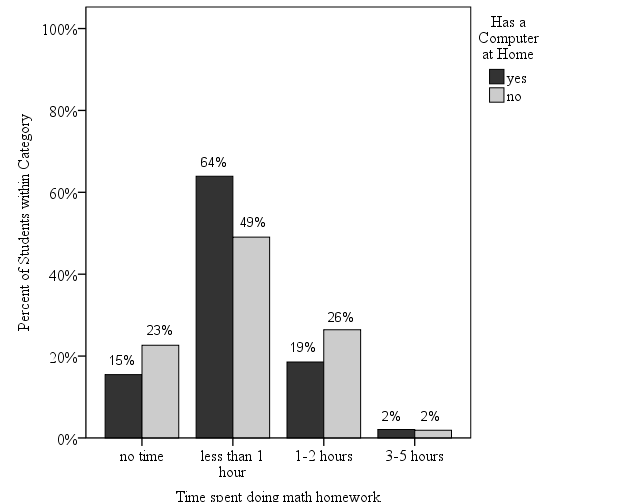 Figure 1. Time spent on doing math homework by presence of a computer at home.Source: TIMSS, 1994.Yields bars representing the percent of students within secondary category (has a computer). So they sum to 100% for Yes – has a computer and 100% for No – does not have a computer. This is NOT helpful.Chart Building Clustered Bar ChartsGraphs > Chart BuilderSelect Clustered Bar Chart (double click)Drag X-axis category variable to “X-Axis?”Drag clustering variable to “Cluster on X”Edit Properties of “Bar1”Set Statistic to “Percentage (?)”Set Parameters to “Total for Each X-Axis Category”Click “Apply”Edit Properties of “X-Axis (Bar 1)” and other Bars as neededEliminate any unwanted categories (e.g., missing)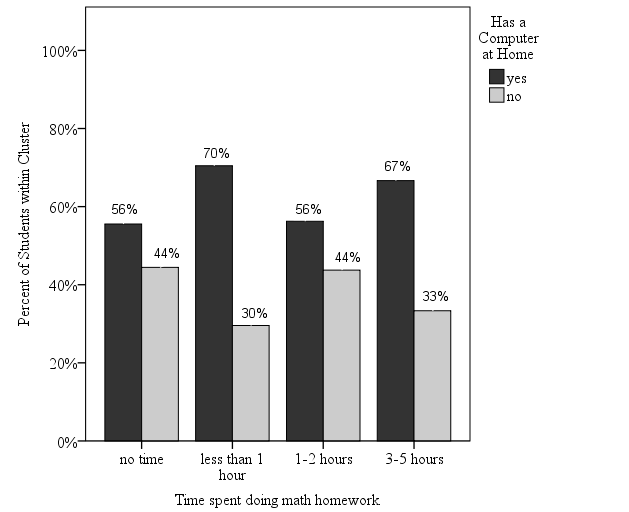 Figure 1. Time spent on doing math homework by presence of a computer at home.Source: TIMSS, 1994.These bars sum to 100% within category of time spent on homework.  Turns out to be a nonsignificant association (χ2(3) = 6.5, p=.088).